                                                                                                                                         2019/20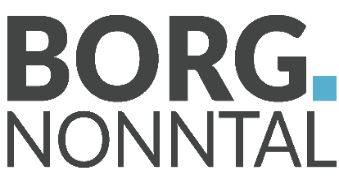 NEWSLETTER  16 Schulwochen sind bereits vergangen, Wochen voll von unterschiedlichsten Aktivitäten und Ereignissen, wie z.B. :Kennenlerntag: Bei schönstem Sommerwetter fand noch in der ersten Schulwoche der Kennenlerntag für unsere neuen 5.Klassen statt – verbunden mit der Erfahrung für einige unserer Schüler, dass die Kondition für den Weg nach Hellbrunn und zurück gerade noch ausreicht! Anfang Oktober hatten dann alle Eltern beim ersten Elternabend die Gelegenheit mit ihrem Klassenvorstand zusammenzutreffen und einige Lehrer und Lehrerinnen ihrer Kinder kennen zu lernen. Wir laden sie herzlich ein ab jetzt für individuelle Gespräche die Sprechstunde zu nutzen und /oder auch den Elternsprechtag, der im 1. Semester am 29. November abgehalten werden wird: Eine gesonderte Information zur elektronischen Voranmeldung wird folgen.16 Stunden Erste Hilfe Kurs:  Dank des Engagements von Frau Prof. Bauer und der finanziellen Unterstützung durch den Elternverein für die EV Mitglieder ist es gelungen den EH Kurs als fixen Punkt für alle 6.Klassen im Jahresprogramm (künftig immer zu Beginn des Schuljahres) zu verankern – Herzlichen Dank allen Beteiligten!Ausgezeichnete vorwissenschaftliche Arbeiten:  Wir freuen uns besonders, dass 2 unserer Maturanten nicht nur den Mut hatten ihre VWAs einzureichen, sondern dass dieser Mut auch ausgezeichnet wurde. Hannah Agritzer wurde für ihre Arbeit „Die touristische Entwicklung in Österreich am expliziten Beispiel Golling an der Salzach“ vom Salzburger Landtag und der Gesellschaft für Salzburger Landeskunde mit dem 1. Preis ausgezeichnet. Konrad Höpflinger überzeugte die Jury des Dr. Hans Riegel – Fachpreises mit seiner VWA „Die Funktionsweise des Tubulums“ und wurde mit einem 3. Platz belohnt. https://www.uni-salzburg.at/index.php?id=24245  VWA workshop: Für unsere 7.Klassen geht es jetzt darum das geeignete Thema zu finden. Unterstützung boten dabei die workshops zu Schulbeginn, die verantwortlichen Leiter Herr Prof. Rankl und Frau Prof. Bauer stehen in dieser für das weitere Gelingen äußerst wichtigen Phase aber weiterhin in ihren VWA Sprechstunden hilfreich zur Seite.Vorgezogene Chemie Matura: Mit Spannung wurde der 14.Oktober von allen Beteiligten erwartet, hatten sich doch 19 Schüler/innen aus der Musik-, Sport- und Informatikklasse dafür entschieden, bereits zu Beginn der 8.Klasse ihre erste Maturaprüfung zu absolvieren – und dies gelang meist hervorragend! Die beiden Prüferinnen hatten einen wahren Marathon zu bewältigen, der Ihnen ausgezeichnet gelang!Herbstferien: Unsere Schulgemeinschaft hat sich ja dafür entschieden 4 schulautonome Tage zu Herbstferien zu bündeln. D.h. dass unsere Schule in der Woche vom 28. Oktober bis zum 1. November geschlossen bleibt – eine Woche, die viele SchülerInnen der 8.Klassen zum Schreiben an ihrer VWA verwenden werden, die anderen vielleicht einfach einmal zum „Durchatmen“!   Wie auch immer die persönlichen Erfahrungen zu diesen Herbstferien sein werden, ab dem kommenden Schuljahr gibt es für alle Herbstferien!Abschließend möchte ich noch auf folgende Unterstützungsangebote hinweisen:Schulpsychologie: Frau Mag. Lederer – UherJugendcoaching: Frau Angelika WallnerNähere Information zum Angebot, zu den Sprechstunden finden Sie auf unserer Homepage www.borgnonntal.at                                                                                                                        Dir. Ingrid Rathmair-Rosenkranz